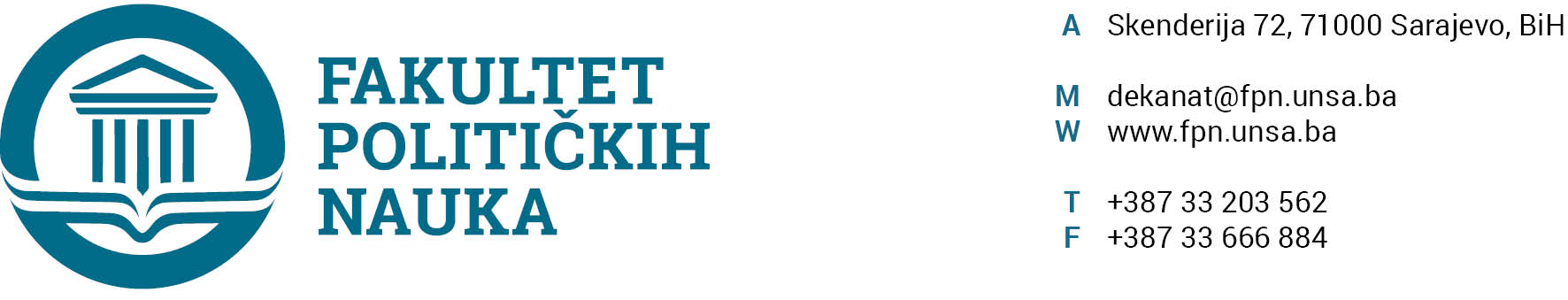 U skladu sa članom 126. Zakona o visokom obrazovanju („Službene novine Kantona Sarajevo“ br.33/2017,35/20,40/20,39/21) sekretar Fakulteta dajeSTRUČNO MIŠLJENJENa Prijedlog članova Komisije za ocjenu podobnosti teme doktorske disertacijei uslova kandidata Prijedlog članova Komisije za ocjenu podobnosti teme doktorske disertacije „JEZIČKA REKONTEKSTUALIZACIJA I PROCES REKONSTRUIRANJA KULTURNO-DRUŠTVENOG PORETKA U BOSNI I HERCEGOVINI“  i uslova kandidata  MR. NERINA DIZDARA: Dr. Senadin Lavić, redovni profesor - predsjednik,Dr. Esad Delibašić, vanredni profesor na Filozofskom fakultetu Univerziteta u Zenici - član,Dr. Amer Osmić, docent - član.Nije u suprotnosti sa članom 34. i 36. Pravila studiranja za III ciklus studija Univerziteta u Sarajevu i članom 104. Statuta Univerziteta u Sarajevu. SEKRETAR FAKULTETAM.P.                                                                                           ______________________                                                                                                                                                                                                            Umihana Mahmić, Mr. iur. Sarajevo, 08.04.2022. godineDostaviti:1. Vijeću FPN;2. a/aU skladu sa članom 126. Zakona o visokom obrazovanju („Službene novine Kantona Sarajevo“ br.33/2017,35/20,40/20,39/21) sekretar Fakulteta dajeSTRUČNO MIŠLJENJENa Prijedlog članova Komisije za ocjenu podobnosti teme doktorske disertacijei uslova kandidata Prijedlog članova Komisije za ocjenu podobnosti teme doktorske disertacije : „(NE) POŠTIVANJE PRAVA DJETETA U NASTAVNOM PROCESU KAO ZNAČAJAN FAKTOR KVALITETE OBRAZOVANJA“ i uslova kandidatkinje  EDITE CURANOVIĆ, MA :Dr. Haris Cerić, vanredni profesor - predsjednik,Dr. Adnan Džafić, vanredni profesor - član,Dr. Sarina Bakić, vanredni profesor - član.Nije u suprotnosti sa članom 34. i 36. Pravila studiranja za III ciklus studija Univerziteta u Sarajevu i članom 104. Statuta Univerziteta u Sarajevu. SEKRETAR FAKULTETAM.P.                                                                                           ______________________                                                                                                                                                                                                            Umihana Mahmić, Mr. iur. Sarajevo, 08.04.2022. godineDostaviti:1. Vijeću FPN;2. a/aU skladu sa članom 126. Zakona o visokom obrazovanju („Službene novine Kantona Sarajevo“ br.33/2017,35/20,40/20,39/21) sekretar Fakulteta dajeSTRUČNO MIŠLJENJENa Prijedlog Odluke o mjestu, danu i satu odbrane doktorske disertacijePrijedlog Odluke o mjestu, danu i satu odbrane doktorske disertacije MR. HALIMA ALIBAŠIĆA pod naslovom: „BOSANSKOHERCEGOVAČKA DIJASPORA U NJEMAČKOJ – KOMUNIKOLOŠKI ASPEKT“ zakazana za ponedjeljak, 09.05.2022. godine, sa početkom u 11,00 sati, u prostorijama Fakulteta.Nije u suprotnosti sa članom 47. Pravila studiranja za III ciklus studija Univerziteta u Sarajevu i članom 104. Statuta Univerziteta u Sarajevu.  SEKRETAR FAKULTETAM.P.                                                                                           ______________________                                                                                                                                                                                                            Umihana Mahmić, Mr. iur. Sarajevo, 08.04.2022. godineDostaviti:1. Vijeću FPN;2. a/a